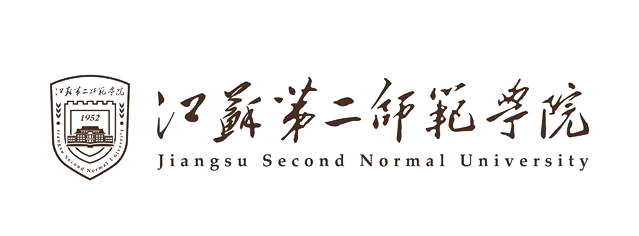 20  —20  学年第  学期             课程    考核作业专    业：            班    级：            任课教师：            年    月    日考核题目简述考核总体评价